Till alla våra schnauzerägare!Vi är tacksamma för att ni ställer upp och svarar på denna hälsoenkät för schnauzer.RAS är ett officiellt dokument som ligger till grund för schnauzerns rasbeskrivning och som finns på SKKs hemsida. Det är avelskommittén som skriver fram RAS-dokumentet och Schanuzerringens styrelse som fattar beslut om det. Denna enkät är en del av RAS, vilken ska uppdateras under 2019. Vi hoppas att den leder fram till hur vår fantastiska ras utvecklats genom åren, svaren kommer ge oss information om schnauzerns hälsotillstånd idag. Den kommer också att kunna svara på hur vi ska fortsätta att arbeta med schnauzern för att rasen ska bevaras som den underbara hund den är idag. Registreringsnumret på er hund är till för att se att det endast är schnauzerägare som svarar på enkäten och att endast ett svar per hund analyseras. Efter sammanställningen av enkäten avidentifieras alla enkätsvar. Hantering av data och sekretess; dina svar kommer att behandlas så att inte obehöriga kan ta del av dem. Registreringsnumret kommer att kodas för att det inte ska kunna härledas till hundens identitet. Den 25 maj 2018 ersätts Personuppgiftslagen av EU:s nya Dataskyddsförordningen; General Data Protection Regulation (GDPR). Den innebär ett stärkt skydd för enskildas personliga integritet och ställer hårdare krav på hur personuppgifter behandlas. Även för oss inom schnauzerringen är det viktigt och självklart att värna om enskildas personliga integritet och att personuppgifter hanteras på ett tryggt sätt. I föreningen behandlar vi många olika typer av personuppgifter. De används bland annat till att hålla ordning i medlemsregister, arrangera tävling och träning. Schanuazerringen har tagit fram en Integritetspolicy för behandling av personuppgifter, som finns att läsa på vår hemsida. Integritetspolicyn beskriver mer utförligt hur och varför vi sparar dina personuppgifter samt vilka rättigheter du har. Skicka era svar med vändande e-post: karin.astrom@gu.seGlöm inte att först spara ner dokumentet på din dator, fylla i den och bifoga den per e-postHar du svårt att fylla i med dator, skriv ut och skicka enkäten tillKarin ÅströmTorstorp 37432 98  Grimeton Med vänlig hälsningSchnauzerringen / Avelskommittén Avelskommittén, Schnauzerringen(Carola Sehlin Sabel, Karin Åström, Margareta Delborn och Renée Östrand)Hundens namn (tilltalsnamn)RegistreringsnummerFärg Svart                       Peppar & SaltFödelseår  Vikt (kg)KönOm hunden inte lever längreFyll gärna i de frågor du kan svara på i resten av enkäten ocksåHur gammal blev den? …………………………………… Vad var orsaken till att den dog/blev avlivad?  ……………………………………………  Sjukdom Vilken? …………………………………………………………………………………………  Olyckshändelse   Temperamentsproblem Annat, nämligen: …………………………………………………………………………Hur bedömer du hundens allmäntillstånd mycket gott	 gott	 medelgott       dåligt          dåligtÄr hunden steriliserad eller kastrerad?  Ja, på grund av:Medicinska orsaker          Beteendemässiga orsaker Annan orsak ……………………………… NejTestiklarKryssa för det alternativ som stämmerHunden har två normalt belägna testiklar i pungen	 Hunden har en testikelHunden har inga testiklarSyfte med att ha hundHur ”använder” du din hund? (Du kan kryssa i flera rutor!)  sällskap/familjehund    avel     utställning   lydnad     agility   spår    jakt                               annat, nämligen ……………………………………ÖronHar hunden någongång haft problem med öronen?Om ja, hur ofta? ja	 nej   enstaka tillfälle   mindre än 1 gång/år	      mer än 1 gång/år	 mycket oftaMag- och tarmproblemHar hunden någon gång haft problem med mage och/eller tarm?Om ja, hur ofta?Om ja, vilket problem?Diagnos fastställd av veterinär? ja	 nej   enstaka tillfälle   mindre än 1 gång/år	      mer än 1 gång/år	 mycket ofta………………………………………………………………………….. ja	Vilken diagnos?.......................................... nej   ja	 nej   enstaka tillfälle   mindre än 1 gång/år	      mer än 1 gång/år	 mycket ofta………………………………………………………………………….. ja	Vilken diagnos?.......................................... nej  Andra infektionerHalsinfektion?	 ja	 nejUrinvägsinfektion?	 ja	 nejAnnan infektion?	 ja	 nejOm ja, vilken………………………………………………………….Halsinfektion?	 ja	 nejUrinvägsinfektion?	 ja	 nejAnnan infektion?	 ja	 nejOm ja, vilken………………………………………………………….HjärtproblemHar hunden fått diagnosen hjärtsjukdom eller hjärtfel av veterinär? ja	 nejOm ja, ange om möjligt diagnosen  …………………………………………………………Vid vilken ålder märktes problemen?  ……………………………………………………… ja	 nejOm ja, ange om möjligt diagnosen  …………………………………………………………Vid vilken ålder märktes problemen?  ………………………………………………………Krampanfall/ epilepsiHar hunden någon gång haft någon (lindrigare eller svårare) form av kramper eller anfall av epileptisk karaktär? ja	 nejOm ja, beskriv hur detta yttrade sig: ……………………………………………………….Om ja, hur ofta? enstaka tillfälle	 mindre än 1 gång/år mer än 1 gång/år mycket oftaVid vilken ålder började anfallen?  …………………………………………… ja	 nejOm ja, beskriv hur detta yttrade sig: ……………………………………………………….Om ja, hur ofta? enstaka tillfälle	 mindre än 1 gång/år mer än 1 gång/år mycket oftaVid vilken ålder började anfallen?  ……………………………………………TumörerHar hunden fått diagnosen tumör/ cancer? ja	 nejTyp av tumör		ålder Juvertumör		…………………….. Testikeltumör		…………………….. Analadenom		…………………….. Annan tumör/cancer		Vilken?  ………….……………………..Skelett och lederKryssa i något av följandeHar hunden höftledsröntgats?Vilken HD-status?Har hunden lidit av något av följande:Osteokondros (tillväxtrubbning i ledbrosken)Kroksvans (”knycksvans”) se bild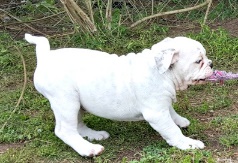 Annat, nämligen ……… ……………………………………………………………… ja	 nej A	 B	 C	 D	 ENjurar och leverHar hunden fått diagnos lever- eller njursjukdom? ja	 nejAnge om möjligt vilken diagnos  …………………………………………………………..Vid vilken ålder upptäcktes besvären?  …………………………………………………..DiabetesHar hunden fått diagnosen diabetes? ja	 nejVid vilken ålder upptäcktes besvären?  …………………………………………………..Addisons sjukdom (underproduktion av binjurebarken)Har hunden fått denna diagnos? ja	 nejVid vilken ålder upptäcktes besvären?  …………………………………………………..Cushings sjukdom (överproduktion av binjurebarken)Har hunden fått denna diagnos? ja	 nejVid vilken ålder upptäcktes besvären?  …………………………………………………..Annan hormonrubbningHar hunden diagnostiserats med sköldkörtelhormonrubbning ja	 nejVid vilken ålder upptäcktes besvären?  …………………………………………………..SkendräktighetBlir din tik skendräktigEfter varje löpning? ja	 nej ja	 nejLivmoderinflammationÄr tiken behandlad för livmoderinflammationFick hon sjukdomen i samband medBehandling ja	 nejOm ja, vid vilken ålder?....................................... löpning?		 parning?		 valpning? operation		 antibiotika	 annan:……………….ProstatabesvärHar hunden fått diagnos prostatasjukdom? ja	 nejAnge om möjligt vilken diagnos  …………………………………………………………..Vid vilken ålder upptäcktes besvären?  …………………………………………………..TänderHar hunden full tanduppsättning?(42 st) ja	 nejHur många tänder saknas? OBS räkna inte med tänder som har extraherats (dragits ut eller tappats)…………………………..stBettKryssa i det bett som beskriver din hunds bett saxbett	 tångbett överbett	 underbett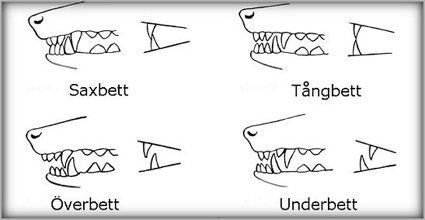 Andra sjukdomarOm hunden haft andra sjukdomar, ange vilka. Ange också hundens ålder och behandling:OlycksfallHar hunden drabbats av olycksfall som krävt veterinärvård? ja	 nejOm ja, vad? Trafikolycka Bitskador på grund av hundslagsmål Ormbett Annat:  ………………………………………………………………………………BeteendeAnser du att hunden uppför sig som du förväntade dig när du skaffade en hund av denna hundras?Har du upplevt något i hundens beteende som problematiskt?Har din hund genomfört något/några av följande ja	 nej ja	 nejOm ja, Om ja, beskriv kort problemet (ex. skotträdsla, skygghet, hundilska, skällighet) ……………………………………………..……………………………………………………………………….MH-test	    BPH     Korning	AvslutningsvisÄr du nöjd med ditt val av ras?Skulle du kunna tänka dig att skaffa en ny hund i samma hundras igen?  ja	 nej ja	 nejFörsök att ge en kort motivering till ditt svar!TACKFÖR DIN MEDVERKAN